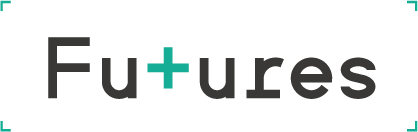 Subcontracting Fees and Charges Policy 2019                       Current Year: 2019 (Jan.– July)   Version: 1                       Date: Jan. 2019 Approval of policy (including revisions if required) Policy: Revision History and distribution Context For information: The Futures Group – which we’ll refer to as ‘Futures’ in this policy – is made up of a number of related brands and businesses: Futures for You, Futures for Business and Futures Employment Solutions. To keep things simple throughout this document, ‘we’ and ‘us’ means the Group and its brands. Policy Aim and Objectives The Subcontracting Fees and Charges Policy is a requirement of the Education & Skills Funding Agency (ESFA). This policy sets out the rationale for working within sub-contractor arrangements and the approach taken by Futures to determine the fees and charges expected within such work. This applies to its funded provision through the ESFA.  Futures is committed to contributing towards the provision of high quality teaching and learning. The ESFA requires that this policy contributes towards improving the quality of sub-contractor teaching and learning as well as the fees charged for this and the services provided in return for such fees.  The percentage range of fees retained by Futures as a management fee as detailed in this policy are typical figures based on a ‘base cost’. These are subject to the addition of a ‘general’ risk factor and where appropriate a ‘specific’ risk factor. Fees and charges are to be changed in accordance with funding bodies/government policy.  This policy is directly influenced by the guidance issued by the ESFA. Both Futures and their subcontractors refer to the ESFA Funding Rules documents and any future updates in all matters regarding the delivery of the contract.  Definitions  Subcontractors – refers to all other providers delivering education or training on behalf of Futures.   Learner – anyone undertaking a learning programme that is delivered by a partner through a subcontract with Futures. The Parties – Futures and the sub-contractor.  Responsibilities  All subcontractors are required to agree and sign a sub-contracting contract for the provision of services with Futures. Within this contract, all roles and responsibilities are clearly defined.  Subcontracting Strategy  Futures aims to maintain a range of partnerships which allows it to access learners that it would not be able to reach under normal circumstances, for instance through geography, course aim or channel. Futures subcontracting strategy is revised on an annual basis. Futures will engage with organisations primarily to meet the following objectives:  To be in line with Government priority targets in learner groups and outcomes  To increase the curriculum offer of Futures, movement into new market sectors  Aim to engage hard to reach learners who do not follow typical routes into education  To build local and national strategic educational relationships  To support, meet and grow Futures’ funding allocations  Subcontracting organisations will share Futures aspirations through having mutual goals and outcomes that benefit the development of learners, employers, subcontractors and Futures. Quality Assurance  Futures will undertake a thorough initial assessment of the subcontractor prior to contracting and shall share the results with the sub-contractor to inform opportunities for development.  During the terms of the contract, as an agreed minimum standard, will provide the following services to the sub-contractor in relation to the subcontracted provision:  Access to existing Futures expertise, as appropriate  Guidance on the application of funding methodologies that relate to the sub-contracted provision  Guidance on the development and application of an appropriate and robust audit trail  A performance monitoring service that includes the sampling, reporting and analysis of:  Individual standards of delivery and assessment in teaching and learning Learner and, where appropriate, employer voice Standards of learner work Standards of resourcing to include staffing Learner attendance and progression levels Learner retention, achievement and success levels Internal and External Moderation/ standardisation strategies  Compliance management service for the collation, verification and processing of evidence in relation to the correct claim of funding  Services that are available to the sub-contractor that are additional to the agreed minimum level of service may include but are not limited to:  Provision of a Futures centre approval facility to include learner registration and certification  Provision of Internal Quality Assurance services by Futures staff  Commitment to improving the quality of teaching and learning  Futures is committed to continuously improving its own quality of teaching and learning and extends this support to its subcontract providers including through sharing of teaching and learning strategies, areas with identification for improvement, and resource support for delivery observations and recommendations.  Futures  requires high standards of teaching and learning quality from its delivery partners but also recognises that some partners benefit from support in this area and therefore provides this within its services offer.  Fees and Charges  The fee charged by Futures shall be agreed in the contract which shall be against the funding claimed by Futures in relation to the sub-contracted delivery. Futures shall make payment to the subcontractor within 30 days of receiving a valid claim for payment.   The fee will be set using the following:  To include the option for Futures to increase or decrease the standard management fee in proportion to the nature, content, risk and distribution of the sub-contracted delivery  To enable Futures to increase the standard management fee in relation to the failure of the sub-contractor to hit agreed standards and targets  To include the option for Futures to provide additional nonspecific services that are deemed necessary to support the continuous improvement of standards in the sub-contracted provision that are over and above the agreed minimum level of services  To enable the sub-contractor to purchase additional services from Futures that are so required by the sub-contractor and outside the agreed minimum services  Contingency Planning  The following provides some clarity regarding the actions which Futures will take if any of the following situations occur: The sub-contractor does not meet the standards and commitments agreed within the contract The sub-contractor goes into liquidation or financial mismanagement is found to have occurred Futures decide to withdraw and terminate the contract due to a major breach of the contract The sub-contractor withdraws and terminates the contract  In the event of any of the above situations, the following actions show the steps which may be taken by Futures. This list is not exhaustive and will depend on circumstantial situations.  The sub-contractor’s contract will be terminated and procedures detailed within the contract will be followed Where breaches have occurred the Education and Skills Funding Agency will be appropriately informed along with any other relevant funder and appropriate professional body Futures will work collaboratively with the sub-contractor to ensure a continuity of delivery for learners enrolled on to sub-contracted provision o Futures will utilise their own delivery team to provide the teaching and learning aspects of the programme and where this is not possible use the associate model and bank to provide this service Futures will use their quality assurance processes and accreditation status with awarding bodies to quality assure and certificate learners Where Futures are unable to fulfil the above they will seek an alternative provider to act as a replacement sub-contractor You can access our current Subcontracting Fees and Charges Policy on our group website. Please go to www.the-futures-group.com and search for policies. Policy Lead/ Author + Job Title: Daphne Saxelby - Head of Performance and Innovation  Company Lead (if different to above) N/A Priority Level: Red - within 1 year; Amber – within 2 years; green - within 3 years Red Review Date: Original Formal Review date set: July 18  Review due: July 2019 Whom applicable to:   Subcontractors  Name Position Signature (if required) Policy Version No. Date Annette Temple  Futures Policy Lead N/A 2019, V1  3.1.19 Policy Version No. Date – revision/ distribution Summary: Revisions and distribution Updated by – initials2018,V3  27.12.18 Checked by Futures Policy Lead and minor amendments made. Now 2019, V1.  AT2019, V1 Provision of services by Futures  Standard Fee as a proportion of funding earned  Possible range of fee as a proportion of funding earned  Direct Charge for specific service  Agreed minimum standard  20%  15%-30%  n/a  Additional nonspecific services  n/a  15%-30%  n/a  Additional specific services  n/a  n/a  Charged in accordance with cost of specific  service  